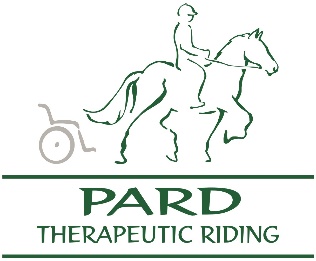 Confirmation of AODA TrainingPARD VolunteersPlease complete the following after you have taken each required training module. Completed Confirmation of Training forms can be scanned and emailed to pardtherapeuticriding@gmail.com or handed in to a Board Member at Tuesday/Thursday evening riding lessons.Name:Signature:Date:  Training ModuleFormatDate CompletedPart 1: Customer Service   Video  TextPart 2: General Requirements  Video  TextPart 3: Ontario Human Rights Code  Video (all 5 videos)  Text